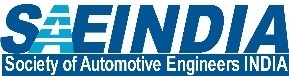 SAEINDIA NOMINATION FORMELECTION OF OPEN CATEGORY MEMBERS OF SAEINDIA MANAGING COMMITTEE FOR 2022-2024The proposer is requested to obtain the following details from the nominee. These are mandatory fieldsHard/Soft copies of Recent Passport size photograph of the Nominee to be enclosed - mandatory.  Hard copy of the Nomination form should reach the Election and Returning officer before 5 PM on 17th Nov 2022 to the address furnished below:
ToDr.P.A.Lakshminarayanan , Election and Returning Officer, SAEINDIA, #1/17Ceebros Arcade, 3rd Cross, Kasturba Nagar, Chennai – 600 020.Email id: electionofficer@saeindia.org                                           Rear side is for Office Use onlyFOR OFFICE USE ONLYDetailsNameMember No.DesignationCo./Inst name / addressSignature MandatoryNomineeNot required here but required to consentProposerSeconder 1Seconder 2Consent of the Nominee:    I consent to be a Member of the Managing Committee of SAEINDIA, if elected.                                                                                                                                                                                                                Signature of the Nominee                                                             
Date:                                                                                                                                                                                                                 Mandatory                                                                                                                                                                                                                                                                                                   Consent of the Nominee:    I consent to be a Member of the Managing Committee of SAEINDIA, if elected.                                                                                                                                                                                                                Signature of the Nominee                                                             
Date:                                                                                                                                                                                                                 Mandatory                                                                                                                                                                                                                                                                                                   Consent of the Nominee:    I consent to be a Member of the Managing Committee of SAEINDIA, if elected.                                                                                                                                                                                                                Signature of the Nominee                                                             
Date:                                                                                                                                                                                                                 Mandatory                                                                                                                                                                                                                                                                                                   Consent of the Nominee:    I consent to be a Member of the Managing Committee of SAEINDIA, if elected.                                                                                                                                                                                                                Signature of the Nominee                                                             
Date:                                                                                                                                                                                                                 Mandatory                                                                                                                                                                                                                                                                                                   Consent of the Nominee:    I consent to be a Member of the Managing Committee of SAEINDIA, if elected.                                                                                                                                                                                                                Signature of the Nominee                                                             
Date:                                                                                                                                                                                                                 Mandatory                                                                                                                                                                                                                                                                                                   Consent of the Nominee:    I consent to be a Member of the Managing Committee of SAEINDIA, if elected.                                                                                                                                                                                                                Signature of the Nominee                                                             
Date:                                                                                                                                                                                                                 Mandatory                                                                                                                                                                                                                                                                                                   Name and Signature of Section MC Member / SAEINDIA MC Member: MandatoryName and Signature of Section MC Member / SAEINDIA MC Member: MandatoryName and Signature of Section MC Member / SAEINDIA MC Member: MandatoryName and Signature of Section MC Member / SAEINDIA MC Member: MandatoryName and Signature of Section MC Member / SAEINDIA MC Member: MandatoryName and Signature of Section MC Member / SAEINDIA MC Member: MandatoryAreas of interest (Please tick)Details to be furnished in brief (in not more than 250 words OR in an attached A4 size paper) (a) a short bio that shows connection to the Mobility Industry; (b) info about candidate’s previous involvement with SAE International / SAEINDIA; (c) how the candidate will contribute to SAEINDIA’s activities and growth.1.Member Improvement (Industry/Academia)2. Student member improvement (Collegiate clubs)3.School children improvement (AWIM)                    Received on  ( date )                                                   at                       AM / PM                    Received on  ( date )                                                   at                       AM / PM                    Received on  ( date )                                                   at                       AM / PM                    Received on  ( date )                                                   at                       AM / PM                    Received on  ( date )                                                   at                       AM / PMAccepted  Yes / NoInitialNoPersonsMember .NoNameValid UptoAccepted  Yes / No1NomineeAccepted  Yes / No2.ProposerAccepted  Yes / No3.Seconder (1)Accepted  Yes / No4.Seconder (2)Accepted  Yes / NoVerified and found to be in order / not in orderDate:Verified and found to be in order / not in orderDate:Verified and found to be in order / not in orderDate:Verified and found to be in order / not in orderDate:Signature of Dr. P.A. LakshminarayananElection & Returning OfficerSAEINDIASignature of Dr. P.A. LakshminarayananElection & Returning OfficerSAEINDIASignature of Dr. P.A. LakshminarayananElection & Returning OfficerSAEINDIA